ST.JOSEPH’S UNIVERSITY, BENGALURU-27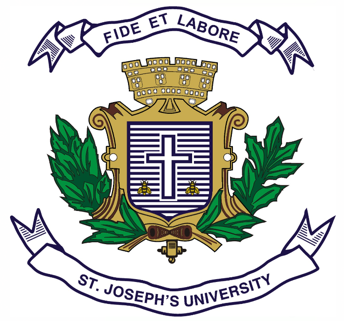 B.A. (HISTORY) – I SEMESTERSEMESTER EXAMINATION: OCTOBER 2023(Examination conducted in November/December 2023)HS 1121 – HISTORY OF INDIA: EARLIEST TIMES TO 200 BCE(For current batch students only)Time: 2 Hours								          Max Marks: 60This question paper has 1 printed page and 4 parts.SECTION -  A	Answer any 2 of the following    				        	 	   (2 x 10 = 20)1. 	Elucidate the significance of archaeological sources in reconstructing the history of Ancient India.  2. 	Explain the polity and society of the Later Vedic period.3. 	Describe the administration of the Mauryas. 					SECTION -  B  	                	               (5 + 5 = 10)4.	Mark on the outline map provided the following places and write their historical importance.  		1.  Bodhgaya           2. Dholavira           3.  Maski              4.  Sanchi      	   5. Vallabhi         SECTION -  CAnswer any 4 of the following    					   	   (5 x 4 = 20)5.   	Features of the Paleolithic Age in India.  6.   	Town planning of Indus civilization.   7.   	Vedic literature. 8.   	Explain the contributions of Jainism to Indian Culture. 9.   	Teachings of Gautama Buddha. 10. 	Ashoka’s Dhamma.  SECTION -  D 	   Answer any 5 of the following questions 		            			       (2 x 5= 10)11.	 Write any two definitions of history. 12.	 Mention any two Mesolithic sites in India. 13.	 What does the term Mohenjo-daro mean? And who discovered it?  14.	 Name the assemblies that existed during the Early Vedic period.     15.	 Write any two effects of Alexander’s invasion on India. 16.	 Who was Megasthanese? Name his work.  17.	 Who authored Arthashastra? What does it deal with?